Risk assessment table for project:   <<insert project title here>>This temple can be used to develop your risk management plan, if your organization does not already have a method of assessing project risks. A risk management plan should identify the potential the risks associated with your project activities, assess the likelihood of them happening, the consequence of that risk, rank the risk, determine a response, and identify who is responsible or “owns” the risk. Risk Key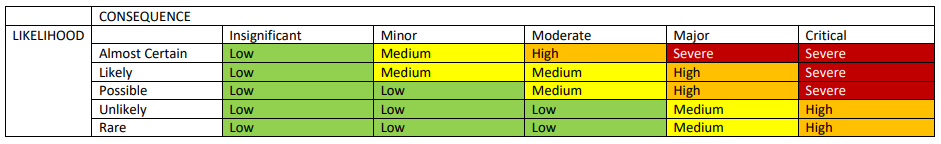 Risk Type/DescriptionLikelihoodConsequenceRatingMitigationRisk OwnerExample:Project personnel may become infected or become a carrier of Covid-19 UnlikelyMajorMediumOrganization develops Covid-19 safe planStaff training in Covid-19 safe planStaff implement the Covid-19 safe practices described in the planYour organization